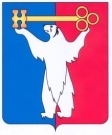 АДМИНИСТРАЦИЯ ГОРОДА НОРИЛЬСКАКРАСНОЯРСКОГО КРАЯПОСТАНОВЛЕНИЕ07.06.2021                                            г. Норильск                                                № 258Об изложении в новой редакции постановления Администрации города Норильска от 13.05.2015 № 224           В целях урегулирования отдельных вопросов по предоставлению субсидий организациям (индивидуальным предпринимателям), осуществляющим деятельность по управлению многоквартирным домом, и исполнителям коммунальных услуг на возмещение затрат в связи с возникновением безнадежной к взысканию задолженности населения за оказанные услуги по содержанию многоквартирного дома и (или) коммунальные услуги,ПОСТАНОВЛЯЮ:1. Порядок предоставления субсидии организациям (индивидуальным предпринимателям), осуществляющим деятельность по управлению многоквартирным домом, и исполнителям коммунальных услуг на возмещение затрат в связи с возникновением безнадежной к взысканию задолженности населения за оказанные услуги по содержанию многоквартирного дома и (или) коммунальные услуги, утвержденный постановлением Администрации города Норильска от 13.05.2015 № 224 (далее – Порядок), изложить в редакции согласно приложению к настоящему постановлению. 2. Опубликовать настоящее постановление в газете «Заполярная правда» и разместить его на официальном сайте муниципального образования город Норильск.Глава города Норильска                                                                                  Д.В. Карасев Приложение к постановлению Администрации города Норильска от  07.06.2021 № 258УТВЕРЖДЕНпостановлениемАдминистрациигорода Норильскаот 13.05.2015 № 224ПОРЯДОКПРЕДОСТАВЛЕНИЯ СУБСИДИИ ОРГАНИЗАЦИЯМ (ИНДИВИДУАЛЬНЫМ ПРЕДПРИНИМАТЕЛЯМ), ОСУЩЕСТВЛЯЮЩИМ ДЕЯТЕЛЬНОСТЬ ПО УПРАВЛЕНИЮ МНОГОКВАРТИРНЫМ ДОМОМ, И ИСПОЛНИТЕЛЯМ КОММУНАЛЬНЫХ УСЛУГ НА ВОЗМЕЩЕНИЕ ЗАТРАТ В СВЯЗИ С ВОЗНИКНОВЕНИЕМ БЕЗНАДЕЖНОЙК ВЗЫСКАНИЮ ЗАДОЛЖЕННОСТИ НАСЕЛЕНИЯ ЗА ОКАЗАННЫЕ УСЛУГИ ПО СОДЕРЖАНИЮ МНОГОКВАРТИРНОГО ДОМА И (ИЛИ)КОММУНАЛЬНЫЕ УСЛУГИ1. ОБЩИЕ ПОЛОЖЕНИЯ1.1. Настоящий Порядок разработан в соответствии со статьей 78 Бюджетного кодекса Российской Федерации, Постановлением Правительства Российской Федерации от 18.09.2020 №1492 «Об общих требованиях к нормативным правовым актам, муниципальным правовым актам, регулирующим предоставление субсидий, в том числе грантов в форме субсидий, юридическим лицам, индивидуальным предпринимателям, а также физическим лицам - производителям товаров, работ, услуг, и о признании утратившими силу некоторых актов Правительства Российской Федерации и отдельных положений некоторых актов Правительства Российской Федерации», в целях реализации мероприятия «Компенсация безнадежной к взысканию задолженности» муниципальной программы «Управление муниципальным имуществом», утвержденной постановлением Администрации города Норильска на соответствующий финансовый год.Для целей настоящего Порядка используются следующие термины и понятия:«услуги по содержанию многоквартирного дома» - услуги по содержанию жилого помещения, включающие в себя плату за услуги, работы по содержанию и текущему ремонту общего имущества в многоквартирном доме, а также за холодную воду, горячую воду, электрическую энергию, потребляемые при использовании и содержании общего имущества в многоквартирном доме, за отведение сточных вод в целях содержания общего имущества в многоквартирном доме;«коммунальные услуги» - услуга по подаче потребителям теплоснабжения (отопления);«Получатели субсидии» - управляющие организации, товарищества собственников жилья, жилищные кооперативы или иные специализированные потребительские кооперативы, осуществляющие управление многоквартирными домами; юридические лица независимо от организационно-правовой формы или индивидуальные предприниматели, предоставляющие потребителям коммунальные услуги по теплоснабжению (отоплению);«субсидия» - денежные средства местного бюджета, предоставляемые на безвозмездной и безвозвратной основе Получателям субсидий, соответствующим условиям настоящего Порядка, в целях возмещения затрат, образовавшихся в связи с возникновением безнадежной к взысканию задолженности населения за оказанные услуги по содержанию многоквартирного дома и (или) коммунальные услуги;«безнадежная к взысканию задолженность» - задолженность за оказанные населению услуги по содержанию многоквартирного дома и (или) коммунальные услуги, взыскание которой после применения всех мер взыскания, предусмотренных законодательством Российской Федерации, признано в установленном порядке невозможным в силу причин социального, экономического и юридического характера;«Категории граждан» - граждане, задолженность которых подлежит возмещению Получателям субсидии за счет средств местного бюджета, и по которым принято решение Комиссией по признанию безнадежной к взысканию задолженности населения за оказанные услуги по содержанию многоквартирного дома и (или) коммунальные услуги о компенсации безнадежной к взысканию задолженности;«Договор» - договор, заключаемый между муниципальным казенным учреждением «Управление жилищно-коммунального хозяйства» (далее - Управление) и Получателем субсидии, в соответствии с типовой формой, утвержденной приказом начальника Финансового управления Администрации города Норильска о предоставлении из местного бюджета субсидии организациям, предоставляющим населению услуги по содержанию многоквартирного дома и (или) коммунальные услуги;«Органы муниципального финансового контроля» - контрольно-ревизионный отдел Администрации города Норильска, Контрольно-счетная палата города Норильска.1.2. Настоящий Порядок определяет механизм предоставления субсидии из бюджета муниципального образования город Норильск на возмещение затрат в связи с возникновением безнадежной к взысканию задолженности населения за оказанные услуги по содержанию многоквартирного дома и (или) коммунальные услуги.1.3. Состав комиссии по признанию безнадежной к взысканию задолженности населения за оказанные услуги по содержанию многоквартирного дома и (или) коммунальные услуги, утверждается распоряжением Администрации города Норильска, издаваемым Главой города Норильска или иным уполномоченным им лицом (далее - Комиссия), 1.4. Право на получение субсидии имеют Получатели субсидии, у которых образовалась безнадежная к взысканию задолженность.1.5. Категории граждан, задолженность которых подлежит возмещению за счет средств местного бюджета, основания признания задолженности безнадежной к взысканию, перечень необходимых для компенсации задолженности документов определяются постановлением Администрации города Норильска.1.6. Главным распорядителем средств субсидий является Администрация города Норильска. Распорядителем средств субсидий является Управление.1.7. Субсидия предоставляется в целях возмещения затрат, образовавшихся в связи с возникновением безнадежной к взысканию задолженности населения за оказанные услуги по содержанию многоквартирного дома и (или) коммунальные услуги в пределах бюджетных ассигнований, предусмотренных на эти цели в бюджете муниципального образования город Норильск на соответствующий финансовый год.1.8. Расходование средств субсидии Получателями субсидии производится на цели, определенные в пункте 1.7 настоящего Порядка.1.9. Предоставление субсидии осуществляется на основании Договора.1.10. Сведения о субсидии размещаются на едином портале бюджетной системы Российской Федерации в информационно-телекоммуникационной сети Интернет при формировании проекта решения Норильского городского Совета депутатов о бюджете муниципального образования город Норильск на очередной финансовый год и плановый период (проекта решения Норильского городского Совета депутатов о внесении изменений в решение о бюджете муниципального образования город Норильск на текущий финансовый год и плановый период).2. УСЛОВИЯ И ПОРЯДОК ПРЕДОСТАВЛЕНИЯ СУБСИДИИ2.2.  Перечень документов, подтверждающий фактически произведенные затраты в связи с возникновением безнадежной к взысканию задолженности населения за оказанные услуги по содержанию многоквартирного дома и (или) коммунальные услуги, необходимый для принятия решения Комиссией определяется Порядком компенсации организациям (индивидуальным предпринимателям), осуществляющим деятельность по управлению многоквартирным домом, и исполнителям коммунальных услуг затрат в связи с возникновением безнадежной к взысканию задолженности населения за оказанные услуги по содержанию многоквартирного дома и (или) коммунальные услуги, утвержденным постановлением Администрации города Норильска. 2.3. Субсидии предоставляются Получателям субсидии при условии их соответствия на первое число месяца, предшествующего месяцу, в котором планируется заключение Договора, следующим требованиям:а) у Получателя субсидии должна отсутствовать неисполненная обязанность по уплате налогов, сборов, страховых взносов, пеней, штрафов, процентов, подлежащих уплате в соответствии с законодательством Российской Федерации о налогах и сборах;б) у Получателя субсидии должна отсутствовать просроченная задолженность по возврату в бюджет муниципального образования город Норильск, из которого планируется предоставление субсидии в соответствии с правовым актом, бюджетных инвестиций, предоставленных в том числе в соответствии с иными правовыми актами, а также иная просроченная (неурегулированная) задолженность по денежным обязательствам  (в том числе по арендной плате, неустойке (пеня, штрафы) по договорам аренды недвижимого имущества муниципальной собственности, земельных участков) перед муниципальным образованием город Норильск;в) Получатели субсидий - юридические лица не должны находиться в процессе реорганизации (за исключением реорганизации в форме присоединения к юридическому лицу, являющемуся Получателем субсидии, другого юридического лица), ликвидации, в отношении них не введена процедура банкротства, деятельность Получателя субсидии не приостановлена в порядке, предусмотренном законодательством Российской Федерации, а Получатели субсидий - индивидуальные предприниматели не должны прекратить деятельность в качестве индивидуального предпринимателя;г) в реестре дисквалифицированных лиц отсутствуют сведения о дисквалифицированном руководителе, членах коллегиального исполнительного органа, лице, исполняющем функции единоличного исполнительного органа, или главном бухгалтере Получателя субсидии, об индивидуальном предпринимателе - являющимся Получателем субсидии.д) Получатель субсидии не должен являться иностранным юридическим лицом, а также российским юридическим лицом, в уставном (складочном) капитале которого доля участия иностранных юридических лиц, местом регистрации которых является государство или территория, включенные в утверждаемый Министерством финансов Российской Федерации перечень государств и территорий, предоставляющих льготный налоговый режим налогообложения и (или) не предусматривающих раскрытия и предоставления информации при проведении финансовых операций (офшорные зоны) в отношении таких юридических лиц, в совокупности превышает 50 процентов;е) Получатель субсидии не должен получать средства из бюджета муниципального образования город Норильск в соответствии с иными муниципальными правовыми актами на цели, предусмотренные пунктом 1.7 настоящего Порядка.2.4. Получатели субсидии в течение одного месяца со дня получения выписки из протокола Комиссии о компенсации безнадежной к взысканию задолженности полностью или частично предоставляют в Управление следующие документы:а) копии учредительных документов Получателя субсидии;б) копию выписки из Единого государственного реестра юридических лиц                          или копию выписки из Единого государственного реестра индивидуальных предпринимателей, полученную не ранее первого числа месяца, предшествующего месяцу, в котором планируется заключение Договора;в) справку структурного подразделения Федеральной налоговой службы Российской Федерации о состоянии расчетов по налогам, сборам, страховым взносам, пеням, штрафам, процентам организаций по состоянию                                                                                на первое число месяца, предшествующего месяцу, в котором планируется заключение Договора; г) справку территориального органа Фонда социального страхования Российской Федерации о состоянии расчетов по страховым взносам, пеням и штрафам, по состоянию на первое число месяца, предшествующего месяцу, в котором планируется заключение Договора;д) справку Управления имущества Администрации города Норильска о наличии/отсутствии задолженности перед бюджетом муниципального                   образования город Норильск по арендной плате, неустойке (пеня, штрафы) по договорам аренды муниципального имущества, в том числе по договорам аренды земельных участков, по состоянию на первое число месяца, предшествующего месяцу, в котором планируется заключение Договора;е) выписку (справку) об открытии расчетного или корреспондентского счета в учреждениях Центрального банка Российской Федерации или кредитной            организации Российской Федерации, предназначенного для перечисления средств на возмещение затрат, образовавшихся в связи с возникновением безнадежной                                                              к взысканию задолженности населения за оказанные услуги по содержанию многоквартирного дома и (или) коммунальные услуги.ж) справку, подписанную руководителем и главным бухгалтером и заверенную печатью Получателя субсидии об отсутствии просроченной задолженности по возврату в бюджет муниципального образования город Норильск субсидий, бюджетных инвестиций, предоставленных в том числе в соответствии с иными правовыми актами, и иной просроченной (неурегулированной) задолженности по денежным обязательствам перед бюджетом муниципального образования город Норильск (составляется Получателем в произвольной форме). Получатели субсидий несут ответственность за достоверность предоставленной информации;з) справку территориального органа Федеральной налоговой службы Российской Федерации, по состоянию на первое число месяца, предшествующего месяцу, в котором планируется заключение Договора, подтверждающую отсутствие сведений в реестре дисквалифицированных лиц о дисквалифицированном руководителе, членах коллегиального исполнительного органа, лице, исполняющем функции единоличного исполнительного органа, или главном бухгалтере Получателя субсидии, об индивидуальном предпринимателе - являющимся Получателем субсидии.Все документы, состоящие более чем из одного листа, должны быть прошиты нитками и иметь лист-заверитель. Все копии документов должны быть заверены надлежащим образом (слова «копия верна», должность, фамилия, инициалы и личная подпись лица, которое в силу закона, иного правового акта или учредительного документа получателя субсидии уполномочено выступать от его имени (индивидуального предпринимателя) или уполномоченного ими лица, печать Получателя субсидии (при наличии) и дата). Не допускается при оформлении любых документов, предусмотренных настоящим Порядком, использование факсимиле.Днем поступления документов в Управление считается дата регистрации документов.2.5. Управление в течение десяти рабочих дней со дня поступления документов, указанных в пункте 2.4 настоящего Порядка, рассматривает их, в том числе проверяет Получателя субсидии на соответствие требованиям, установленным в пункте 2.3 настоящего Порядка, и принимает решение о заключении либо об отказе в заключении Договора в форме письма за подписью директора Управления, которое передается (вручается) Получателю субсидии не позднее следующего рабочего дня.           В случае принятия положительного решения к указанному письму прикладывается проект Договора в двух экземплярах, подписанный и зарегистрированный со стороны Управления.2.6. Основаниями для отказа в предоставлении субсидии являются:- нарушение срока предоставления документов, указанного в абзаце первом пункта 2.4 настоящего Порядка;- несоответствие Получателя субсидии требованиям, определенным пунктом 2.3 настоящего Порядка;- несоответствие представленных Получателем субсидии документов требованиям, определенным в соответствии с пунктом 2.4 настоящего Порядка, или непредставление (представление не в полном объеме) документов, указанных в пункте 2.4 Порядка;- установление факта недостоверности представленной Получателем субсидии информации.2.7. Получатель субсидии в течение одного рабочего дня с даты получения двух экземпляров проекта Договора подписывает их и один экземпляр Договора возвращает в Управление.2.8. Получатель субсидии не позднее третьего рабочего дня со дня принятия Управлением решения о предоставлении субсидии, выставляет и предоставляет в Управление счет на оплату.2.9. Управление не позднее седьмого рабочего дня со дня принятия Управлением решения о предоставлении субсидии направляет в Финансовое управление Администрации города Норильска заявку на текущее финансирование субсидии с приложением счета на оплату, протокола решения Комиссии и Договора.2.10. Финансовое управление Администрации города Норильска не позднее десятого рабочего дня со дня принятия Управлением решения о предоставлении субсидии, осуществляет в пределах средств, предусмотренных на эти цели в бюджете муниципального образования город Норильск с учетом установленного кассового плана на текущий финансовый год, перечисление денежных средств в виде субсидии на расчетный или корреспондентский счет Получателя субсидии, открытый в учреждениях Центрального банка Российской Федерации или кредитных организациях Российской Федерации.          Датой исполнения обязательства по перечислению субсидии считается дата списания денежных средств с лицевого счета муниципального образования город Норильск.2.11. Конкретный размер субсидии определяется в соответствии с решением Комиссии о компенсации безнадежной к взысканию задолженности, но не более предусмотренных в бюджете муниципального образования город Норильск сумм бюджетных ассигнований на указанные цели на соответствующий финансовый год.2.12. Расчет размера субсидии Получателю субсидии производится по формуле:Р=С1+С2+…Сn+К1+К2+…Кn,где:Р – размер субсидии, предоставляемый Получателю субсидии, определяемый в рублях российской Федерации;С1,С2,…Сn – затраты Получателя Субсидии, образовавшиеся в связи с возникновением безнадежной к взысканию задолженности по конкретному нанимателю/собственнику за оказанные услуги по содержанию жилого помещения в многоквартирном доме, принятые к компенсации решением Комиссии о компенсации безнадежной к взысканию задолженности полностью или частично;К1, К2,…Кn - затраты Получателя Субсидии, образовавшиеся в связи с возникновением безнадежной к взысканию задолженности по конкретному нанимателю/собственнику за оказанные коммунальные услуги в жилом помещении в многоквартирном доме, принятые к компенсации решением Комиссии о компенсации безнадежной к взысканию задолженности полностью или частично;2.12. В случае если суммы бюджетных ассигнований на предоставление субсидии, предусмотренной в местном бюджете на соответствующий финансовый год, недостаточно в текущем году, Управление подготавливает предложения о внесении изменений в решение Норильского городского Совета депутатов о бюджете муниципального образования город Норильск на текущий финансовый год в порядке, определенном муниципальными правовыми актами органов местного самоуправления муниципального образования город Норильск. 2.13. В случае уменьшения Администрации города Норильска ранее доведенных лимитов бюджетных обязательств, приводящих к невозможности предоставления субсидии в размере, определенном в Договоре, условия о согласовании новых условий Договора или о расторжении Договора при не достижении согласия по новым условиям, должны быть включены в Договор.2.14. Результатом предоставления субсидии является количество лицевых счетов, по которым произошло погашение безнадежной к взысканию задолженности Получателем субсидии. Данный результат должен быть достигнут в течение одного месяца со дня перечисления средств субсидии Получателю субсидии.Значение показателей результативности предоставления субсидии устанавливается Управлением в Договоре.2.15. Получателю субсидии запрещается приобретение за счет полученных средств иностранной валюты, за исключением операций, осуществляемых в соответствии с валютным законодательством Российской Федерации при закупке (поставке) высокотехнологичного импортного оборудования, сырья и комплектующих изделий, а также связанных с достижением целей предоставления этих средств иных операций.2.16. Обязательным условием предоставления субсидий, включаемым в Договор, является согласие Получателя субсидии на осуществление Управлением и Органами муниципального финансового контроля проверок соблюдения Получателями субсидий условий, целей и порядка их предоставления.3. ТРЕБОВАНИЯ К ОТЧЕТНОСТИ3.1. Получатели субсидий для подтверждения использования субсидии в текущем финансовом году в месячный срок после перечисления субсидии представляют в Управление: отчет о расходах, источником финансового обеспечения которых является субсидия, по форме согласно приложению №1 к настоящему Порядку, отчет о достижении результатов предоставления субсидии, указанных в пункте 2.14 настоящего Порядка, в произвольной форме.4. КОНТРОЛЬ ЗА СОБЛЮДЕНИЕМ УСЛОВИЙ, ЦЕЛЕЙ И ПОРЯДКА ПРЕДОСТАВЛЕНИЯ СУБСИДИЙ И ОТВЕТСТВЕННОСТЬ ЗА ИХ НАРУШЕНИЕ4.1. Контроль за соблюдением Получателями субсидий условий, целей и порядка предоставления субсидии осуществляет Управление, а также Органы муниципального финансового контроля.4.2. Управление и Орган муниципального финансового контроля осуществляют обязательную проверку в отношении Получателей субсидий на предмет соблюдения ими условий, целей и порядка предоставления субсидии, а также вправе запрашивать у Получателей субсидий, соответствующие документы для документального и фактического анализа операций, связанных с использованием Субсидии.4.3. В случае неиспользования всей суммы субсидии Получатель субсидий обязан возвратить неиспользованный остаток субсидии в бюджет муниципального образования город Норильск не позднее 25 декабря текущего финансового года.При отказе от добровольного возврата субсидии в соответствии с пунктом 4.3 настоящего Порядка в установленный срок, она подлежит взысканию Управлением в бюджет муниципального образования город Норильск в судебном порядке.4.4. В случае установления Управлением или Органом муниципального финансового контроля факта несоблюдения Получателем субсидий условий, целей и порядка ее предоставления субсидия или ее часть подлежит возврату в бюджет муниципального образования город Норильск на основании требования Управления или Органа муниципального внутреннего финансового контроля о возврате субсидии или ее части. Управление в течение 10 рабочих дней с даты установления такого факта направляет в адрес Получателя субсидии требование о возврате денежных средств не позднее 10 рабочих дней с даты получения требования о возврате денежных средств.Получатель субсидии перечисляет денежные средства на расчетный счет Управления в сроки, указанные в абзаце первом настоящего пункта.4.5. В случае выявления указанных в пункте 4.4 настоящего Порядка фактов после окончания финансового года, в котором были перечислены средства субсидии, Получатели субсидий обязаны возвратить в бюджет муниципального образования город Норильск всю сумму субсидии не позднее одного месяца с даты получения соответствующего уведомления Управления.4.6. Управление и (или) Орган муниципального финансового контроля вправе осуществлять проверку соблюдения условий, целей и порядка предоставления субсидий Получателям субсидий в текущем финансовом году и после окончания финансового года, в котором была перечислена субсидия.Проверка соблюдения условий, целей и порядка предоставления субсидии Получателям субсидий не может быть произведена по истечении трех лет с даты окончания финансового года, в котором были перечислены средства субсидии.4.7. В случае выявления фактов нарушения условий, целей и порядка при их предоставлении Получатели субсидий обязаны в сроки, установленные Управлением, уплатить проценты за пользование денежными средствами за весь период неосновательного пользования средствами субсидии, начиная со дня перечисления субсидии, исходя из ставки рефинансирования Центрального банка Российской Федерации, действующей на день возврата средств в бюджет муниципального образования город Норильск. Днем возврата считается день перечисления денежных средств на расчетный счет Управления, а в случае окончания финансового года, в котором была предоставлена субсидия, - в бюджет муниципального образования город Норильск.4.8. В случае недостижения результатов предоставления субсидии, указанных в пункте 2.14 настоящего Порядка, Получателями субсидий возмещаются средства субсидии в бюджет муниципального образования город Норильск по следующей формуле: V возврата = (1 – ЦПф/ЦПпл); где:Vвозврата - размер Субсидии, подлежащей возврату, в рублях;ЦПф - фактически достигнутое значение результата предоставления Субсидии;ЦПпл - плановое значение результата предоставления Субсидии.Возврат субсидии в случае недостижения результатов предоставления субсидии, указанных в пункте 2.14 настоящего Порядка, осуществляется Получателем субсидии в порядке, предусмотренном пунктом 4.3 настоящего Порядка.Приложение № 1к Порядкупредоставления субсидииорганизациям (индивидуальнымпредпринимателям), осуществляющимдеятельность по управлениюмногоквартирным домом, и исполнителямкоммунальных услуг на возмещениезатрат в связи с возникновениембезнадежной к взысканию задолженностинаселения за оказанные услугипо содержанию многоквартирного домаи (или) коммунальные услуги, утвержденному постановлением Администрации города Норильска от 13.05.2015 № 224Отчето расходах, источником финансовогообеспечения которых является субсидияна "__" _________ 20__ г.Наименование Получателя Субсидии __________________________________________Единица измерения: рубль (с точностью до второго десятичного знака)Руководитель Получателя Субсидии(уполномоченное лицо)      _______________ _________ ______________________                             (должность)   (подпись) (расшифровка подписи)Исполнитель              ________________ ___________________ _____________                            (должность)           (ФИО)         (телефон)    "__" ___________ 20__ г.--------------------------------<1> Указывается направление расходования.Наименование показателяКод строкиСуммаНаименование показателяКод строкиОтчетный период (по состоянию на "__" _____ 20__ г.)123Остаток субсидии на начало года, всего:100Поступило средств, всего:200в том числе <1>:Выплаты по расходам, всего:300в том числе <1>:Возвращено в местный бюджет, всего:400Остаток Субсидии на конец отчетного периода, всего:500